IB math HL1:   Derivatives (IB Questions)				Name: _______________You will see similar questions in the chapter 18 exam.  .5.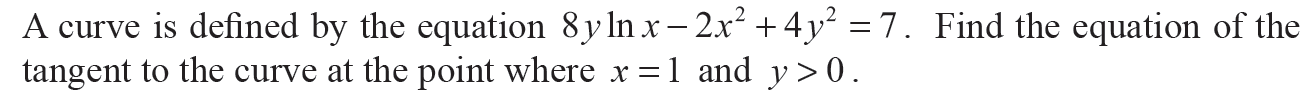 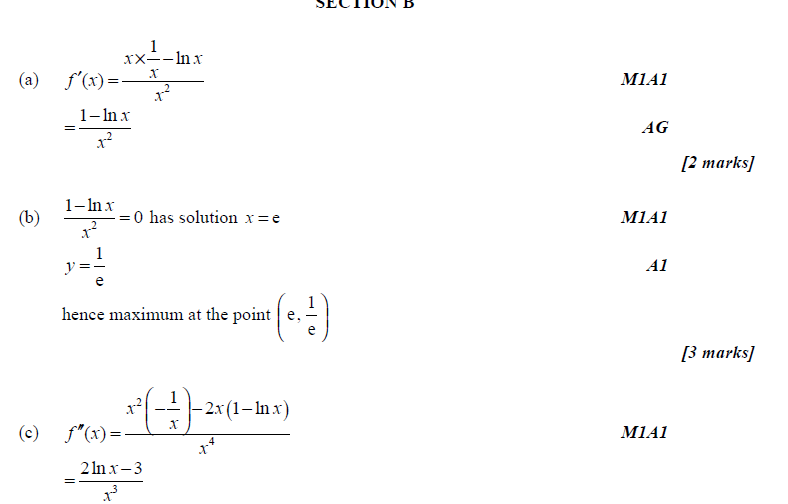 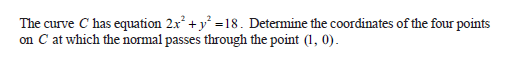 1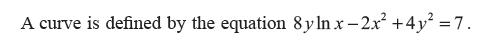      Find.2The function is defined by .  Find 3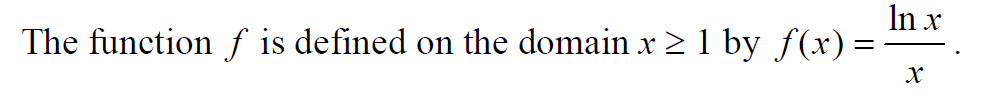   Solve  .  4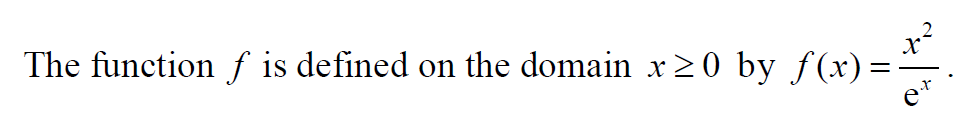 Find the coordinates where the gradient of tangent is zero.5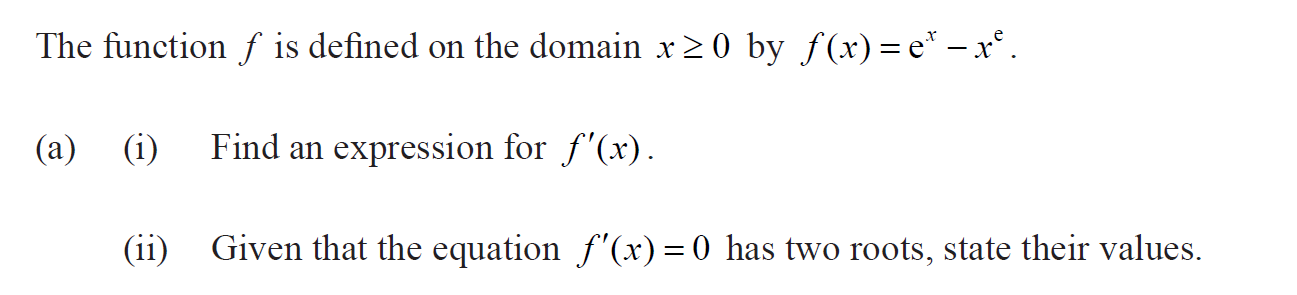 6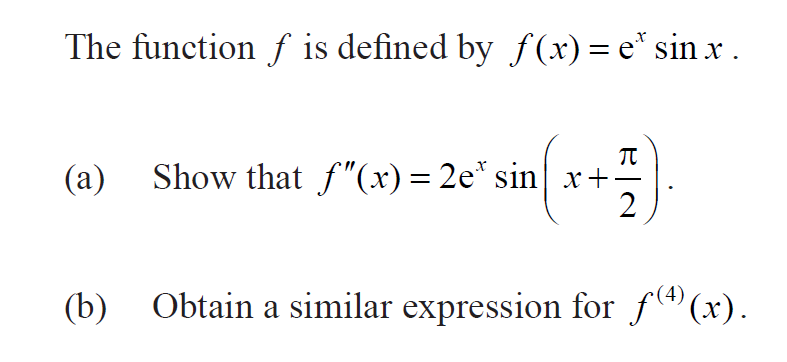 7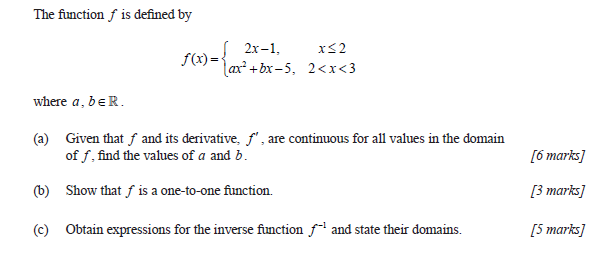 Notes:  Do not do (b) .8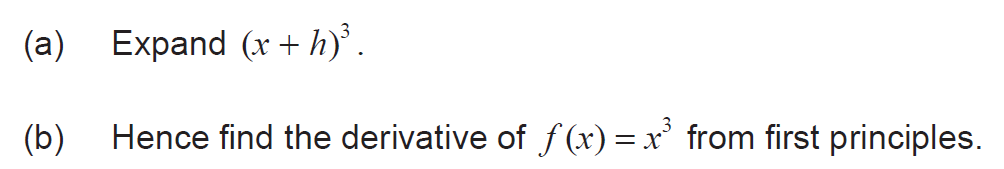 9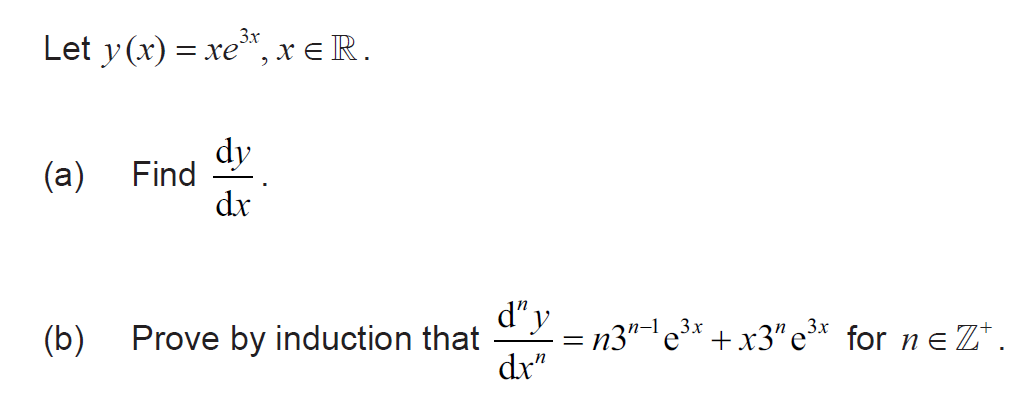 10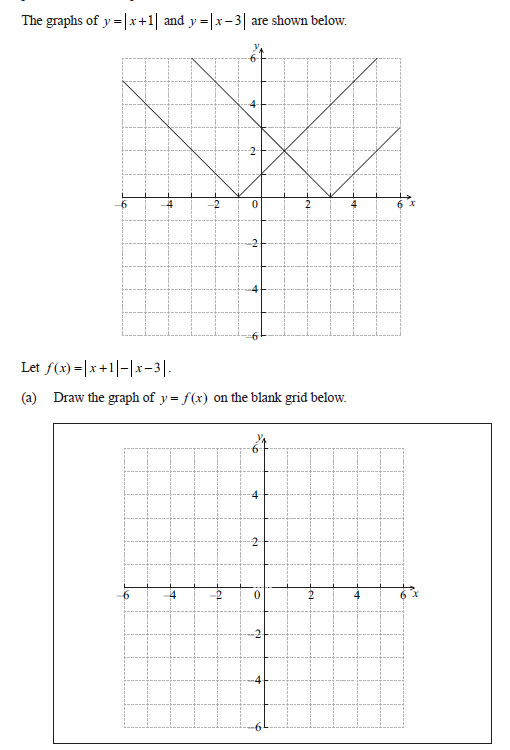 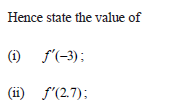 11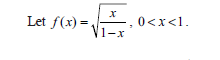 Solve  and 